PREMIUM LIST Sanctioned by the Teacup Dogs Agility Association March 23-24, 2024Open to Dogs 20 inches and Under at the WithersHosted byDog Training Club of Tampa, Tampa, FLJudge: Lisa SchmelingLocation:
Dog Training Club of Tampa
6620 Garsh Loop Tampa, FL  33614
www.dtct.orgSchedule of Classes                                              SAT                                    SUN                                         Black Jack                        Double or Nothing
                                         Standard-1 (Beta)             Standard-3 (Beta) 
                                         Standard-2 (Beta)             Standard-4 (Beta)                          
                                         Wildcard		            Stay Out of Jail
                                         Las Vegas                         Luck of the DrawThis trial will be held indoors on rubber mats.For trial information contact: Pat Sanders at 813-309-3335 – patasanders@icloud.comCertificationPermission has been granted by the Teacup Dogs Agility Association for the holding of this event under Teacup Dogs Agility Association - Rules and Regulations. Teacup Dogs Agility Association Rules can be viewed online or downloaded in .pdf format at https://k9tdaa.com Please Note:  We will be following the CDC guidelines which may update at any time. Currently, wearing a mask will be voluntary.  Every effort will be made to provide a safe environment.  Your understanding and cooperation are greatly appreciated.Agility Trial CommitteeVeterinarian ClinicBlue Pearl of Tampa, 3000 Busch Lake Boulevard, Tampa, Florida 33614 Phone: (813) 933‐8944Show Site and FoodWe share parking with 3 other businesses.  Please be courteous.  We will be providing lunch both days for a donation. Water and some soft drinks will also be available for a small donation.  We will provide snacks, water and lunch to all workers.Accommodations/HotelsPlease contact the hotel to verify acceptance of dogs, sizes and number of dogs limits or any pet deposits or fee that may be required: BE SURE to check if your motel still accepts dogs and make your reservation early.Notice: All hotels/motels are considered part of our trial site and are subject to TDAA Rules and Regulations. Our Trial Committee consider disciplinary action for any complaints lodged against an Exhibitor. Do not allow your dog(s) to destroy property or disturb other guests. Please, pick up after your dog both at the hotel and the trial site. La Quinta Inn & Suites Tampa Central	   Econo Lodge Airport	at RJ Stadium   Comfort Inn & Suites Airport North3826 West Waters Ave.			   4732 North Dale Mabry		5421 West Waters Ave.Tampa, FL  33614			   Tampa, FL  33614			Tampa, FL  33634813-490-9090				   813-874-6700				813-880-8938DirectionsDirections if you are coming from the north....		Directions if you are coming from the south...Once on 275-S, you will exit 48 for Sligh Avenue		Once on 275-N, you will exit US-92 WTurn right onto Sligh Avenue				Keep left at the fork continue towards US-92 E/N Dale Mabry Continue onto West Lambright Street			Continue on Dale Mabry HwyTake the first left after North Himes Avenue		Turn right onto Lambright StreetWe are the second building on the left!	Take the second right and we are the building to the right!Please remember to not park in front of the other businesses during their hours of operation. We must be respectful of our neighbors. Entries & Closing Date: Your entry must be RECEIVED by March 18, 2024 at 6:00 pm. To be accepted, entries must be complete, signed (by parent or legal guardian if handler is a minor), received by the closing date, and accompanied by the correct fees made payable to DTCT. You must file a separate entry form for each dog entered (i.e., only one dog per form).Notice to ExhibitorsThe safety of the dogs is our primary concern. By entering this trial, exhibitors acknowledge that they are familiar with the rules and regulations of this sport, and that their dogs are familiar with and able to perform all obstacles safely.Entry fees will not be refunded in the event that a dog is absent, disqualified, excused, or barred from competition by action of the show committee. A refund of all but $5.00 will be given for bitches in season. A letter from your veterinarian is required by the first day of the Trial.All fees must be paid in US funds. There will be a Returned Check Fee of $25.00 for returned checks.In the event of withdrawal from the event, checks will NOT be returned. All unused checks will be destroyed.It is expressly understood that exhibitors alone are responsible for the behavior of their dogs and/or children. Any exhibitor whose dogs and/or children create unnecessary disturbance or repeatedly engage in unsafe or disruptive behavior, may, at the discretion of the show committee, be asked to leave the show site. In that case, no refund of any fees paid will be made.All dogs must be on leash at all times except when using the warm-up area or in the agility ring.No entry fee will be refunded if the Trial cannot open or be completed by reason of riots, civil disturbance, fire, an act of God, public emergency, act of a public enemy or any other cause beyond the control of the organizing committee.Obstacles shall meet the specifications for obstacles in the current edition of the Regulations for Agility Trials.Exhibitors are responsible for complete, accurate and legible information on entry forms; illegible or incomplete entries cannot be entered in the Trial.Exhibitors must clean up after their dogs at the hotel and at the Trial Site.Handlers are not allowed to use whistles or other instruments or devices at the Trial Site.Exhibitors are responsible for being at the ring gate when it is their turn to run. Exhibitors may wear shirts or insignias of their training group, if they wish.Choke collars, pinch collars, electric and dummy electric collars are PROHIBITED.Obstacle Familiarization - obstacle familiarization will be held Saturday and Sunday morning 30 minutes prior to judging for dogs. Familiarization - one time per dog.Warm-ups - a warm-up area consisting of a regulation agility jump shall be provided for all Exhibitors.Show site – Indoors, Air Conditioned, surface is rubber mats, plenty of crating space available. Eligibility - this trial is open to all dogs 22-inches and under at the withers that are over the age of 12 months, except bitches in season, aggressive dogs, or dogs suffering from any deformity, injury or illness which may affect a dog's physical or mental performance.Move-Ups - Move-ups will be accepted for dogs earning a title at a prior show up to the closing date. Move-up requests must be in writing but may be sent via e-mail. Move-ups will also be accepted if a dog completes a title during the running of this Trial. In such case, the Move-Up request should be made and will be accepted for the second day of the  show.Awards - Ribbons will be awarded for 1st through 3rd in each jump height of each class. Qualifying ribbons will be awarded to all dogs receiving a Qualifying Score. Classes (Tentative Running Order) Saturday - Small to Tall				Sunday – Tall to SmallBlackjack (All Levels Run Together)                	            Double or Nothing (All Levels Run Together)                     
Standard-1 (Beta) (Run Standard 1&2 S/S/I/I/B/B)  	Standard-3 (Beta) (Run Standard 3&4 S/S/I/I/B/B)     Standard-2  (Beta) (Run Standard 1&2 S/S/I/I/B/B)        	Standard-4  (Beta) (Run Standard 3&4 S/S/I/I/B/B)    
Wildcard (All Levels Run Together)                                Stay Out of Jail (All Levels Run Together)
Las Vegas (All Levels Run Together)                              Luck of the Draw (All Levels Run Together)                     Judging Times:  Judging will start at 9:00 am each day.  Site will be open at 8:00 am.The following is a list of obstacles to be used: Class InformationStandard ClassBeginner Agility - All dogs shall be eligible for participation in this class. Intermediate Agility - Only dogs who have earned the Teacup Beginner Agile Dog (TBAD) shall be eligible for participation in this class. Superior Agility - Only dogs who have earned the Teacup Intermediate Agile Dog (TIAD) shall be eligible for participation in this class. Qualifying Score Rule Update - In standard courses, five faults can be incurred and still earn a qualifying score.Games ClassesGames I - All dogs shall be eligible for participation in this class. Games II - Only dogs who have earned the Games I (TG1) shall be eligible for participation in this class. Games III - Only dogs who have earned the Games II (TG2) shall be eligible for participation in this class.Game DescriptionsBlackjack is a is a dog’s-choice game in which the dog is directed to accumulate 21 points in the fastest time; going over 21 points disqualifies the team. During point accumulation the dog must score at least one obstacle from three obstacle types. Blackjack is scored Points, Then Time. ER10Wildcard is a sequencing game in which at several intervals in a numbered course the handler must make a choice of multiple obstacles. Wildcard is scored Faults, Then Time. ER12 Las Vegas is a point accumulation game in which the dog builds a hand (earns points) for performing short sequences of different values. Las Vegas is scored Points, Then Time. ER2Double or Nothing is a dog’s choice point accumulation game exactly like traditional gamblers except there are two possible gambles. The first gamble is for the qualifying score; the second gamble is …double or nothing. Double or Nothing is scored Points, Then Time. ER2Stay Out of Jail is a simple sequencing game in which the dog is sent to jail (the table) for any performance fault. Stay Out of Jail is scored Time Only. ER5 Luck of the Draw is a point accumulation game with a twist. The handler will draw a random order of performance for three obstacles that activate an extra bonus for performance of an obstacle or short sequence. Luck of the Draw is scored Points, Less Faults. ER6For more information on these games the Book of Agility Games is available for no cost on the new TDAA web site.  Judges reserve the right to adapt any game played. Day of show rules supersede all others.Height DivisionsTDAA offers the following Jump Heights: 2”, 4”, 8”, 12”, 16”. Owners/handlers are responsible for entering their dog at the proper height division, both the dog’s measured jump height and the height at which they want their dog to jump at the trial. Per TDAA rules, dogs may be entered at any jump height desired; however, the scoring height continues to be the dog’s measured jump height. Dogs jumping at a height other than their measured height will earn qualifying legs and all TDAA titles. The judge reserves the right to measure dogs entered in any trial. Any dog that has not previously competed at a TDAA trial must be measured before competing.ALL DOGS WITHOUT A PERMANENT HEIGHT CARD must be measured prior to the first day of competing at this trial. arrive early enough to accommodate measuring. TWO MEASUREMENTS BY TDAA JUDGES are needed to obtain a permanent height card and heights must be agreed on by judges. Permanent Height cards are required if competing at a club for the first time.For Exhibition Only (FEO)TDAA allows FEO runs open to any TDAA registered dog in any class; offered at the option of the host club. FEO dogs may run on lead. FEO runs do not count toward TDAA titles. FEO will have a maximum of 1.5 times of the SCT. FEO cannot repeat any obstacles. No training in the ring.Disabled Handlers: A time exemption will be granted to disabled handlers of 4 seconds in Standard course times and in qualifying course times for Games classes. Proof of disability shall be a copy of the handler’s disability parking tag or other official documentation, which must be included with the entry or presented at check-in at the trial.Use of Food and/or Toys in the Ring:  The handler shall be allowed to carry and use food treats in the ring as a reward for the dog so long as the food treat is not offered in a way that assists the dog in course direction or in the performance of an obstacle. Prior to using a food treat during a run, the handler must notify the judge that treats may be used during the run and have the judge approve the treats to be used. Food must not be in the handler’s hand nor dropped on the floor.A handler shall be allowed to carry a toy in the ring as long as it is not visible or audible to the dog. The toy can be shown to the dog without fault if it is not offered in a way that assists the dog in course direction or in the performance of an obstacle. Prior to using a toy, the handler must notify the judge that a toy may be used during the run.EntriesEntries close at March 18, 2024 at 6:00 pm, after which time entries cannot be accepted, canceled, altered or substituted. Day of Event Entries WILL BE accepted up and until 9:00 am each morning, for $14 per run. TDAA Dog Registration Numbers may be applied for at the event so that your dog can participate in this trial.Entries will not be accepted without fees. Entry fees will not be refunded in the event that a dog is absent, disqualified, excused, or barred from competition by action of the Trial Committee. No entries will be accepted which require a signature for delivery. All entries must be submitted on official TDAA Agility Entry forms. One dog per entry form.Photocopied entries, without the signed TDAA Agreement attached are NOT acceptable. Unsigned, incomplete or illegible entries are NOT acceptable and cannot be entered in the Trial. Faxed entries and/or credit cards cannot be accepted. Returned checks do not constitute a valid entry fee. The Trial Secretary will add a $25.00 service charge for any returned check(s). Subsequent returned check(s) from the same Exhibitor may result in their being put on a CASH ONLY basis.Volunteer Sign-Up SheetSharing your time will help our trial run smoother than ever. We can use everyone’s help - even for a short period.Please volunteer. If you aren’t sure how to do a job, we’ll be happy to train you!  We will provide pre-packaged snacks, lunch and water to all workers.Name: _____________________________________________ Phone #: __________________________________E-mail: ____________________________________________My dog(s) jump height(s) - (Please Circle)    2    4    8    12    16I can do the following:   □ Course Builder   □ Scribing   □ Score Runner   □ Timer   □ Gate Keeper □ Leash Runner    □ Bar SetterAgreement Please Include a Signed Copy with Entry!I/We acknowledge that the “Teacup Dogs Agility Association Rules & Regulations” have been made available to me/us, and that I am/We are familiar with their contents. I/We agree to hold the TDAA, TDAA approved judge and the Dog Training Club of Tampa harmless from any legal claim resulting from said Judge’s action under the TDAA Rules, Regulations and Guidelines. I/We agree that DTCT has the right to refuse entry for cause which the club shall deem to be sufficient.  In consideration of the acceptance of this entry and of the holding of the Agility Trial and of the opportunity to have the dog judged, I/We agree to hold harmless the directors, governors, officers, agents, superintendents or show secretary and the owner or lessor of the premises and any employees of the aforementioned parties from any claim for loss or injury which may be alleged to have been caused directly or indirectly to any person or things by the act of this dog while in or upon the show/trial premises or grounds or near any entrance thereto, and I/We personally assume all responsibility and liability for any such claim, and I/We further agree to hold the aforementioned parties harmless from any claim for loss of this dog by disappearance, theft, death or otherwise, and from any claim for damage or injury to the dog, whether such loss, disappearance, theft, damage or injury, be caused or alleged to be caused by the negligence of the club or any of the parties aforementioned, or by the negligence of any other person, or any other cause or causes.I/We hereby assume the sole responsibility for and agree to indemnify and safe the aforementioned parties harmless from any and all loss and expenses (including legal fees) by reason of the liability imposed by law upon any of the aforementioned parties for damage because of bodily injuries, including death at any time arising out of or in consequence of my/our participation in this Agility Trial, howsoever such injuries, death or damage to property may be caused, and whether or not the same may have been caused or may have been alleged to have been caused by negligence of the aforementioned parties or any of their employees or agents, or any other persons.InstructionsA dog must be entered in the name of the person who actually owned it at the time entries for a show closed. If a registered dog has been acquired by a new owner, it must be entered in the name of the new owner in any show for which entries closed after the date of acquirement, regardless of whether the new owner has received the registration certificate indicating that the dog is recorded in his name. State on entry form whether transfer application has been made to TDAA.COVID-19 LiabilityI attest that to the best of my knowledge, I do not have COVID-19 at the time of attending this event, and understand the risks of unknowing exposure to this and other illnesses by or to myself, my family, other participants, and third parties. I have not been tested and found positive, and do not have symptoms. I agree that I will not knowingly expose others to any illness I may have or be at risk to have. I will follow all Parent Organization and DTCT rules and requirements to reduce any exposure and possibility of contracting or spreading the virus. I will also fully cooperate with and follow any Federal, County or State guidelines that have jurisdiction in the area in which the event is taking place. If any of the above should change prior to my arrival at the trial site or during the completion of the event that is the subject of this consent, I will inform the DTCT and proceed accordingly in light of the new information.I agree that I am attending this DTCT event entirely at my own risk and assume all risk and full responsibility for my own health, wellbeing, and safety during this class or event. I fully agree that Parent Organization and DTCT are in no way liable for any present or future COVID-19 exposure incurred at any time by any person, in attendance or not in attendance, during or after this event, and I hereby waive and release the Parent Organization and DTCT, from any and all liability for damages thereto.Signature of Owner _______________________________________ Date _____________Parent or Guardian (if under 18) ______________________________________________Signature of Handler ______________________________________ Date _____________OFFICIAL TEACUP DOGS AGILITY ASSOCIATION ENTRY FORMDog Training Club of Tampa – Sat & Sun March 23 & 24, 2024 - 6620 Garsh Loop Tampa, FL  33614Closing Date: March 18, 2024  Make Entry Fees Payable in US Funds to: DTCTMail Entries to: Pat Sanders, 740 Fortuna Dr. Brandon, FL 33511If you submitted the dog’s registration to TDAA, but have not received a registration number, please write “PENDING” in the Entry Form above. Please check each event you’re entering in the table below. Please sign and send the Agreement on the previous page with your Entry Form.Please enclose a signed Agreement (above) with your Entry Form and Check when mailing your entry!



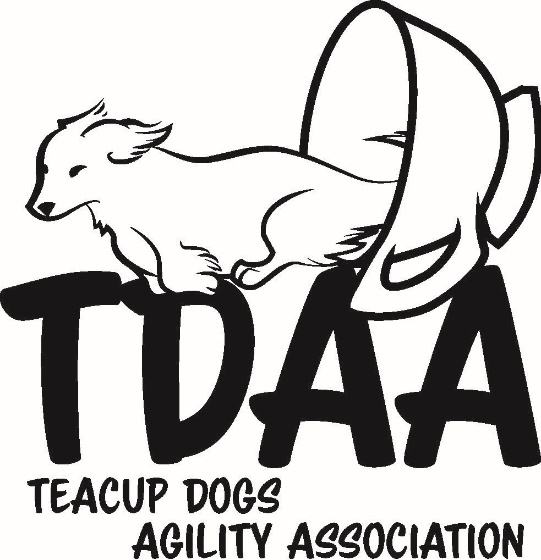 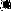 Effective February 2021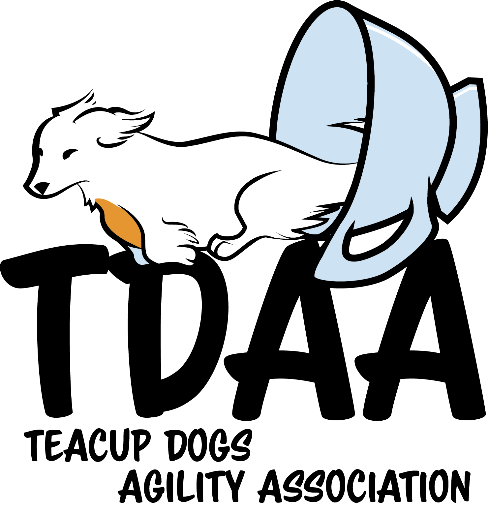 Please indicate whether this an:					Initial Membership Application 	_____or a					Membership Renewal 		_____Effective March 2021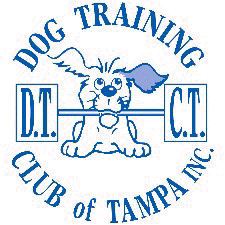 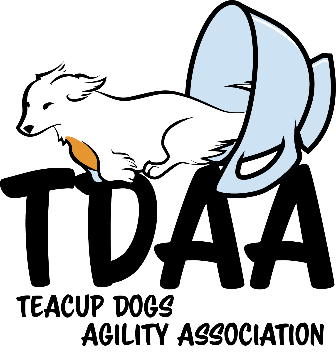 Judging starts at 9:00 am each day
Facility opens for set-up at 8:00 am each day
Dogs measured from 8:30 am to 8:45am each day
Briefings for first class at 8:50am each day
Entries close on March 18, 2024 at 6:00 pm
Move-ups accepted until 6:00 pm March 18, 2024 Move-ups allowed also on second day of trial.Day of Event entries accepted until 9:00 am each day at $14 per run

FEO Entries will be accepted at $5 per run
Dogs without height certificates must be measured
Trial Chair PersonTrial SecretaryPenny NoriegaPat Sanderspenlutzy@yahoo.com 740 Fortuna Dr.Brandon, FL 33511813-309-3335patasanders@icloud.com          A-frame (9’ adjustable sides w/slats)          Dog Walk (12' planks w/slats) or (8’ planks w/slats)          Teeter (12' plank w/out slats)Weave Poles (24" centers)Winged Jumps (3 feet wide)Jumps without Wings (3 feet wide)          Table (30" sides)          Open (pipe) Tunnel (24" loop & 26” loop)Tire Jump (24" loop)Other jumps availableOwner’s NameOwner’s NameHandler, if different from OwnerAddressAddressCityState		     ZipPhone #E-Mail:E-Mail:E-Mail:□ Disabled Handler (Include a copy of Handler’s disabled parking tag or other official documentation)              Veteran Dog□ Disabled Handler (Include a copy of Handler’s disabled parking tag or other official documentation)              Veteran Dog□ Disabled Handler (Include a copy of Handler’s disabled parking tag or other official documentation)              Veteran DogDog’s Call NameDog’s Call NameHeight at WithersBreedBreedBirth DateTDAA # _______________________ OR □ New (Include TDAA registration                                                                                    form and Fees)TDAA # _______________________ OR □ New (Include TDAA registration                                                                                    form and Fees)SexMeasured Jump Height: □ 4" □ 8" □ 12" □ 16”            Desired/Actual Jump Height: □ 2" □ 4" □ 8" □ 12" □ 16"Measured Jump Height: □ 4" □ 8" □ 12" □ 16”            Desired/Actual Jump Height: □ 2" □ 4" □ 8" □ 12" □ 16"Measured Jump Height: □ 4" □ 8" □ 12" □ 16”            Desired/Actual Jump Height: □ 2" □ 4" □ 8" □ 12" □ 16"SaturdayBlackjack□ Games III□ Games II□ Games I□ FEO$SaturdayStandard 1□ Superior□ Intermediate□ Beginner□ FEO$SaturdayStandard 2□ Superior□ Intermediate□ Beginner□ FEO$SaturdayWildcard□ Games III□ Games II□ Games I□ FEO$SaturdayLas Vegas□ Games III□ Games II□ Games I□ FEO$SaturdaySundayDouble or Nothing□ Games III□ Games II□ Games I□ FEO$SundayStandard 3□ Superior□ Intermediate□ Beginner□ FEO$SundayStandard 4□ Superior□ Intermediate□ Beginner□ FEO$SundayStay Out of Jail□ Games III□ Games II□ Games I□ FEO$SundayLuck of the Draw□ Games III□ Games II□ Games I□ FEO$Pre-Entry Total for runs:                     □ $12 per run                           Number of runs ______ @ $12  =               $_________Pre-Entry Total for runs:                     □ $5 for FEO per run               Number of runs ______ @ $5    =               $_________Day of Trial Total for runs:                 □ $14 per run                           Number of runs ______ @ $14  =               $_________Day of Trial Total for runs:                 □ $7 for FEO per run               Number of runs ______ @ $7    =               $_________Pre-Entry Weekend Package:             □ $110 for 4 Standard Runs & 6 Games  =                                                   $_________Day of Trial Weekend Package:          □ $130 for 4 Standard Runs & 6 Games  =                                                   $_________Please bring a check or exact change in cash for any day of show runs!TDAA Registration (Fees Payable to TDAA)   $12  =                                                                                               $_________TOTAL ENCLOSED (PAYABLE TO DTCT)                                                                                                          $_________Dog’s Name: (The name used on titling certificates)Dog’s Call Name:Dog’s Breed:Dog’s Date of Birth: Gender:Have you registered a dog with TDAA previously? Yes: No: Owner: (The name used on titling certificates)Mailing Street Address:City, State and Zip:Primary Phone #: Secondary Phone #: Email Address:Your dog’s TDAA number will be emailed to you at this address. Provide updated email when applicable. Your dog’s TDAA number will be emailed to you at this address. Provide updated email when applicable. Your dog’s TDAA number will be emailed to you at this address. Provide updated email when applicable. Your dog’s TDAA number will be emailed to you at this address. Provide updated email when applicable. Your dog’s TDAA number will be emailed to you at this address. Provide updated email when applicable. Your dog’s TDAA number will be emailed to you at this address. Provide updated email when applicable. There is no refund of this dog registration fee for any reason.If you pay using PayPal, please indicate what you are paying for with the payment Office Use                Date ________________CK #____________ Amt ________________

   ___ Dog # ________________		
   ___ Person # ______________
   ___ Height Cert    ___ Temp Height
   ___ Enter AUD
TDAA Membership ApplicationReturn with $25 payment to:Teacup Dogs Agility AssociationW6485 County Road HNew Glarus, WI  53574via PayPal or Zelle at:
teacupagility@gmail.comName:Street Address:City, State Zip:EMAIL:Primary PhoneSecondary PhoneTerms of Membership ~ Memberships are $25.00 for five years; payable upon membership initiation or the subsequent fifth anniversary date.  TDAA memberships are non-refundable and non-transferable.Note: Dog registration is not included with membership. Office Use                       Date ________________
   ___ Member # ________________		
   ___ Add to Members database (Excel)
   ___ Email Member # and instructions
   ___ Invite to Yahoo list
Office Use                       Date ________________
   ___ Member # ________________		
   ___ Add to Members database (Excel)
   ___ Email Member # and instructions
   ___ Invite to Yahoo list
